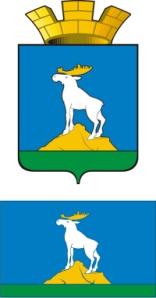 ГЛАВА  НИЖНЕСЕРГИНСКОГО ГОРОДСКОГО ПОСЕЛЕНИЯПОСТАНОВЛЕНИЕ25.06.2013 г.     № 193г. Нижние Серги Об утверждении Положения  и состава комиссии по определению средней рыночной стоимости одного квадратного метра жилого помещения на территории Нижнесергинского городского поселенияРуководствуясь Жилищным кодексом Российской Федерации от 29 декабря 2004 года № 188-ФЗ,  Областным  законом  от  22  июля  2005 года № 96-ОЗ "О признании граждан малоимущими в целях предоставления им по договорам социального найма жилых помещений муниципального жилищного фонда на территории Свердловской области", Приказом Министерства регионального развития Российской Федерации от 25 февраля 2005 года № 17 "Об утверждении Методических рекомендаций для органов государственной власти субъектов Российской Федерации и органов местного самоуправления по установлению порядка признания граждан малоимущими в целях постановки на учет и предоставления малоимущим гражданам, признанным нуждающимися в жилых помещениях, жилых помещений муниципального жилищного фонда по договорам социального найма", Уставом Нижнесергинского городского поселения,ПОСТАНОВЛЯЮ:1. Утвердить Положение о комиссии по определению средней рыночной стоимости одного квадратного метра жилого помещения на территории Нижнесергинского городского поселения (прилагается).2. Утвердить состав комиссии по определению средней рыночной стоимости одного квадратного метра жилого помещения на территории Нижнесергинского городского поселения (прилагается).3. Контроль исполнения настоящего постановления возложить на заместителя главы администрации Нижнесергинского городского поселения по социально-экономическим вопросам и взаимосвязям с общественностью Л.Ф. Шварца.4. Опубликовать (обнародовать) настоящее постановление.Глава Нижнесергинского городского поселения                                                                     А.А. Мешков УтвержденоПостановлением главы Нижнесергинскогогородского поселенияот 25.06. 2013 г. № 193Положение о комиссии по определению  средней рыночной стоимости одного квадратного метра жилого помещения на территории Нижнесергинского городского поселения   1. Общие положения  1.1. Комиссия по определению средней рыночной стоимости одного квадратного метра жилого помещения на территории Нижнесергинского городского поселения (далее – Комиссия) создана для определения рыночной стоимости одного квадратного метра жилого помещения на территории Нижнесергинского городского поселения.1.2. Комиссия в своей деятельности руководствуется Жилищным кодексом Российской Федерации от 29 декабря 2004 года № 188-ФЗ, Областным законом от 22 июля 2005 г. N 96-ОЗ "О признании граждан малоимущими в целях предоставления им по договорам социального найма жилых помещений муниципального жилищного фонда на территории Свердловской области", муниципальными правовыми актами, а также настоящим Положением.2. Задачи Комиссии2.1. Определение средней рыночной стоимости одного квадратного метра жилого помещения на территории Нижнесергинского городского поселения.3. Состав Комиссии3.1. Комиссия формируется при администрации Нижнесергинского городского поселения.3.2. Комиссия формируется в составе председателя Комиссии, заместителя председателя Комиссии, секретаря Комиссии и иных членов Комиссии. Председателем Комиссии является глава Нижнесергинского городского поселения.3.3. Состав Комиссии утверждается постановлением главы Нижнесергинского городского поселения. 3. 4. Изменения в состав Комиссии вносятся по мере необходимости.4. Полномочия и права Комиссии4.1. В целях выполнения возложенных задач Комиссия осуществляет информационный мониторинг размера стоимости купли-продажи жилых помещений на первичном и вторичном рынках жилья, строительства жилья на территории Нижнесергинского городского поселения.4.2. Для осуществления своих полномочий Комиссия имеет право запрашивать необходимую информацию у сторонних организаций различных форм собственности и учреждений с целью определения средней рыночной стоимости одного квадратного метра жилого помещения на территории Нижнесергинского городского поселения.5. Организация работы Комиссии5.1. Комиссия организует свою работу исходя из задач и полномочий, определенных настоящим Положением.5.2. Заседания Комиссии проводятся не реже одного раза в квартал. Внеочередные заседания Комиссии созываются по инициативе ее председателя в случае необходимости.5.3. Заседание Комиссии правомочно при участии в нем не менее половины от общего количества ее членов.5.4. На заседании Комиссии ведется протокол, в котором отражается содержание рассматриваемых вопросов и принимаемые по ним решения.Протокол заседаний Комиссии ведет секретарь, который обеспечивает достоверность отраженных в нем сведений.5.5. Решения Комиссии принимаются большинством членов Комиссии, присутствующих на заседании, открытым голосованием.  Член Комиссии, не согласный с решением, принятым большинством голосов, имеет право изложить свое мнение в письменной форме, которое прилагается к протоколу.5.6. Протокол заседания Комиссии  подписывается всеми присутствующими на Комиссии.УтвержденоПостановлением главы Нижнесергинскогогородского поселенияот 25.06. 2013 г. № 193Состав комиссии по определению  средней рыночной стоимости одного квадратного метра жилого помещения на территории Нижнесергинского городского поселения1. Мешков А.А. – глава Нижнесергинского городского поселения, председатель комиссии;2. Шварц Л.Ф. – заместитель главы администрации Нижнесергинского городского поселения по социально-экономическим вопросам и взаимосвязью с общественностью, заместитель председателя комиссии;3. Белякова С.И. – ведущий специалист по социальным вопросам администрации Нижнесергинского городского поселения, секретарь комиссии.Члены комиссии: 4. Запольская Елена Ивановна – зав. отделом земельно-имущественных отношений администрации Нижнесергинского городского поселения;5. Матвеев Иван Николаевич – ведущий специалист (юрист) администрации Нижнесергинского городского поселения;6. Ананьина Наталья Владимировна – ведущий специалист по экономическим вопросам администрации Нижнесергинского городского поселения7. Депутат Думы Нижнесергинского городского поселения (по согласованию);